Minutes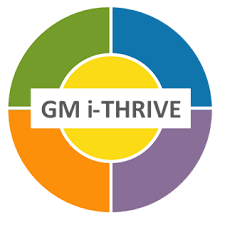 Tameside and Glossop Thrive PartnershipWednesday 14th September 2022 10:00-11:30pmGM iTHRIVEIntroductions Present – Ben James, Denver Cooper, James, Beverley Gerrard, Jesus (Reform Radio), Julie Noble, Sinead Airey, Tracey Clarke Walker, Vicky Broadbent, Christopher Henniker, Emma LewisFree e-learning modules:Accessible to those signed up previously – Angela Daniel can be contacted for more info on Thrive Model for those needing support.The THRIVE Framework is an integrated, person centred, and needs led approach to delivering mental health services for children, young people, and their families. In GM we are aiming to improve mental health support and provision and have the whole system working in a thrive-like way.Introduction to THRIVEArts and CultureTHRIVE Partnership in Tameside Page https://www.tameside.gov.uk/childrens-services/ithriveNotes from meeting to be added and any resources available for downloadThrive MappingGroup shared ideas and in relation to mapping where their organisation fit on the Thrive model. Kooth have a good video explaining Thrive model if needed. Possible online resource outlining where each organisation aligns with the aim being social workers/other services to get a better idea of what’s available for YP and families.Team visits for local services to communicate where they fit within thrive frameworkOpen evenings for parents and YPs to explain model, social media campaign (does this reach young people?), and end of year event to provide locals opportunity to network with services, while showcasing positive outcomes from the year.Special Guest (Fionna) Starling – Introduction to Starling from fionna@starlingcio.org.uk , the Creative arts charity for YP – neurodivergent YP.Majority of YP in mainstream education but have neurodivergence – diagnosed or trauma related. Running 2 workshops in TamesideHelpful with isolation and anxiety. Hyde – Tues, central Methodist church. The link to refer a young person to our service: https://starlingcio.org/reg-form/Email fionna@starlingcio.org.uk if anyone would like to get in touch for further info on anything mentioned.We also run neurodiversity training which may be of interest to organisations and charities within Tameside. Here's the Eventbrite link to our next training event, including full info on the session: https://www.eventbrite.com/e/an-introduction-to-neurodiversity-open-access-tickets-370510044517?aff=odcleoeventsincollection&keep_tld=1 To book future Teams training please contact katie@starlingcio.org.uk GM CAMHS Crisis and Community Care – Resource created to provide guidance on crisis pathways for CYP.42nd Street & TOG – Community Hive"What is BeeHeard" I hear you say? Well, BeeHeard is a youth voice group with a vision to shape and steer Mental Health Services across Greater Manchester. The group will feed directly into the decision-making structures of NHS Mental Health and will have a mission to improve.We are looking for 10 youth organisations who work with young people supporting two of your young people, aged 16-25, to attend monthly meetings.Resource created for parents on how to speak with parents - info on group and resource can be requested from olivia.smith@42ndstreet.org.uk Nurturing Hope Home | hearourstories  Website live and feedback would be appreciated Co-production group and nurturing hope website supporting parents and services guidance, from the YP perspective, on ways to support YP mental health.  Themes & opportunitiesReminder for organisations to share any relevant info that may inform our work as a group and to explore in future Thrive meetings.Contact denvercooper@togmind.org if interested in sharing insight into organisation and service offerLocal UpdatesSinead – Social care team can offer training about how social workers work with families. Philippa - Has created SEND Thrive information guide for families looking to access local support which is currently being finalised and will be shared once complete.Reform Radio -   To refer young people please use this linkPositive Frequencies - A week of creative writing, self-expression with personal and professional development in a safe space. Reform Radio’s Well-Being Manager Dan will be hosting a week-long goal setting, wellness project. Utilising creative writing as an outlet, we will be covering many topics such as Imposter Syndrome, Working Life post-covid with the opportunity to meet like-minded individuals. On Friday the project will culminate in a roundtable discussion to be recorded and shared on Reform Radio. During this discussion participants are welcome to share their creative writing or songs inspired by the week of creativity. This course will be split between online and face to face sessions to ensure accessibility for all. Beginning with a taster session: Thursday 20th October 12:30 - 2:30pm. Project is running from Monday 24th - Thursday 27th (online) Friday 28th  (FTF) 10am - 4pm. FutureYou is all about helping unemployed, young people aged 18-24 progress. It’s designed to give the support needed to achieve goals, whether that be progressing into education, employment, or training. Young people will be quickly assigned a mentor who will be their primary contact during the FutureYou programme. The mentor will dedicate time to them to understand current circumstances, goals and any concerns young people may have. Young people will have weekly contact and monthly reviews with their mentor to ensure they have the support needed to keep progressing.Together with their mentor, young people will create a personalised plan of action to help move into the education, training, or employment that’s right for them. Every step count, with constant opportunities to review and track progress and achievements; and make any changes that are needed along the way.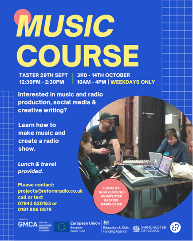 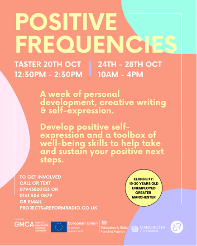 Next Meeting9th November